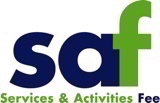 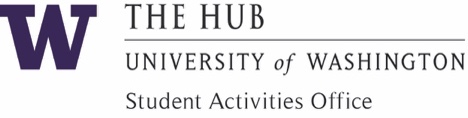 Applications can only be submitted by 1 of the 5 RSO Officers starting on 10/1/20 for Fall Quarter Events and 11/16/20 for Winter Quarter Events.  Applications for Spring Quarter TBD.  Applications must be received at least 3 weeks prior to event.   The maximum grant an RSO may receive is $500 per academic year and must be used prior to 5/31/21.  Travel grants cannot be used retroactively.  The maximum grant per traveler is $200.Application continues on next page.HUB RSO Travel Grant Application for Registered Student Organizations	page 2I certify that I have read and will abide by the policies for the HUB RSO Travel Grant for Registered Student Organizations.I also acknowledge that original receipts must be submitted to receive travel grant allocation.Questions?  Contact SAO: 206-543-2380 | saofunds@uw.edu | HUB 232HUB Travel Grant for Registered Student OrganizationsFull RSO NameSAO AdviserToday’s DateRSO Officer NameUW EmailPhoneEvent/Program/Conference NameTotal Number of RSO TravelersEvent/Program/Conference Staff Contact NameEmailPhoneEvent/Program/Conference Street AddressStateZip codeTravel Destination                     Yes                   NoEvent/Program/Conference WebsiteDeparture DateReturn DateAre ALL travelers UW Seattle Students?Description of Travel Itinerary:Funds will be used for:AirlinePersonal VehicleBus/CoachHotelRegistrationOther:How is this travel within the scope of your organization’s purpose/mission?Please explain how this travel benefits the future of your organization and UW: Yes          NoWill you be seeking financial co-sponsor(s)?If Yes, co-sponsor(s) Name(s) (i.e. UW Department, National Chapter Name, Corporation Name, etc.)TOTAL Amount Requested(must not exceed $500)REQUIRED:  Full Names of ALL Student Travelers(Attach a separate page for more travelers)REQUIRED:  UW Net IDs (UW email) of ALL Student TravelersRSO Officer Name & UW Email DateSAO Use Only SAO Adviser Reviewed: FINAL Approved Amount:  SAO Approval: Project Code: 